ELŐTERJESZTÉSÁbrahámhegy Község Önkormányzata Képviselő-testületének  2020. július 16-i soron következő üléséreTisztelt Képviselő-testület!Ábrahámhegy Község Önkormányzata Képviselő-testületének 2019. november 14. napján megtartott soros ülésén az alábbi döntést hozta:ÁBRAHÁMHEGY KÖZSÉG ÖNKORMÁNYZATA KÉPVISELŐ-TESTÜLETÉNEK162/2019. (XI.14.) HATÁROZTAÁbrahámhegy 0106/4 hrsz-ú ingatlen helyi közúttá történő átminősítéseÁbrahámhegy Község Önkormányzatának Képviselő-testülete az Ábrahámhegy 0106/4 hrsz-ú ingatlan helyi közúttá történő átminősítése tárgyában előkészített előterjesztéstmegismerte és felkéri a polgármestert, hogy előzetesesen keresse meg az érintetteket eladási szándékkal, és ha minden tulajdonos vállalja a telkéhez kapcsolódó területrész megvásárlását területarányosan, akkor az értékbecslést elkészítteti azzal, hogy annak költségét szintén az érintett tulajdonosi kör vállalja.Határidő: elfogadásra azonnal  megkeresésre 5 napFelelős:    Vella Ferenc Zsolt polgármester	 Mogyorósi Katalin műszaki ügyintézőA Badacsonytomaji Közös Önkormányzati Hivatal illetékes ügyintézője az érintett ingatlantulajdonosokat kiértesítette a meghozott határozatról. A kiértesítést követően az Ábrahámhegy 0106/7 helyrajzi számú ingatlan 2/4 tulajdoni hányadú ingatlantulajdonosa nem kívánt élni a megvásárlás lehetőségével, az érintett ingatlan további tulajdonosai pedig a forgalmi érték függvényében kívánnak reagálni a döntésre.Az Ábrahámhegy 0106/8 helyrajzi számú, 0106/6 helyrajzi ingatlanok tulajdonosainak visszajelzése alapján kölcsönösen elfogadható vételár esetén szándékukban áll megvásárolni a területrészt. Az Ábrahámhegy 0106/9 helyrajzi számú ingatlan tulajdonosa is jelezte Hivatalunk felé érdeklődését az érintett területrész iránt. Az Ábrahámhegy 0106/10 helyrajzi számú ingatlan tulajdonosa is jelezte Hivatalunk felé vásárlási szándékát. A tárgybani ügyben az Ábrahámhegy 0106/3 és 0106/5 helyrajzi számú ingatlan tulajdonosai nemküldtek részünkre visszajelzést.Tájékoztatom a T. Képviselő-testületet, hogy Ábrahámhegy Község Önkormányzata Képviselő-testületének az önkormányzat vagyonáról és vagyongazdálkodásának szabályairól szóló 2/2017. (II.08.) önkormányzati rendelete 3. mellékelte alapján az Ábrahámhegy 0106/4 helyrajzi számú rét művelési ágú 805 m2 terület nagyságú ingatlan az önkormányzat üzleti vagyoni körébe tartozó vagyon. A tárgyi ingatlan helyi közúttá történő átminősítésének vonatkozásában, amennyiben csak az ingatlan-nyilvántartásban a művelési ág átvezetése a cél (rét művelési ágból helyi közúttá), és nem történnek egyéb építési munkálatok, úgy az átvezetés útügyi hatósági engedély nélkül valamint településrendezési eszközök módosítása nélkül megvalósítható az illetékes ingatlanügyi hatóságnál. Az eljárást a tulajdonos Önkormányzatnak kell kezdeményeznie a Tapolcai Járási Hivatal Földhivatali Osztályánál.Az eljárás becsült költségeiről az alábbiak szerint adok tájékoztatást:eljárási díj: 30 000,- Ftföldvédelmi járulék Ábrahámhegy 0106/4 hrsz.: 135 520,- Ftingatlan-nyilvántartási átvezetési díj: 6 600,- Fttalajvédelmi terv elkészítése (tervező előzetes tájékoztatása alapján): 100 000,- Ft + ÁFATájékoztatom a T. Képviselő-testületet, hogy az ingatlan helyi közúttá történő átminősítése után a vagyonrendelet módosításával az Ábrahámhegy 0106/4 helyrjazi számú ingatlan a forgalomképtelen vagyoni körbe kerül, így annak tulajdonjog átruházása nem lehetséges. Az ingatlan hasznosítására jelenlegi állapotában kerülhet sor, melyhez célszerűbb volna az érintett tulajdonosi közösségnek összefognia, és együtt átminősíttetnie a tárgyi ingatlant.A kérelem alapját képező érintett ingatlanok építési telekké való alakulásához a tárgyi ingatlan átminősítése is elegendő volna, annak vagyonhasznosítása nélkül. Amennyiben a T. Képviselő-testület a vagyonhasznosítás mellett dönt, úgy az Ábrahámhegy 0106/4 helyrajzi számú ingatlant a hozzácsatlakozó területek arányában fel kell osztani, hogy pontosan m2 arányban az érintett ingatlantulajdonosok részére ingatlan-nyilvántartásilag átvezetésre kerülhessen. Ahhoz, hogy az így kialakult állapot egybefüggő úttá váljon telekalakítási engedélyezési eljárás lefolytatása válik szükségessé, melyben vélelmezhetően a  Veszprém Megyei Kormányhivatal Veszprémi Járási Hivatal Műszaki Engedélyezési, Fogyasztóvédelmi és Foglalkoztatási Főosztály Útügyi Osztálya szakhatóságként vesz részt, és egyéb feltételeket is támaszthat. Kérem a Tisztelt Képviselő-testületet, hogy az előterjesztést megvitatni, és a határozati javaslatot elfogadni szíveskedjen.Ábrahámhegy, 2020. július 9.					Tisztelettel:Vella Ferenc ZsoltpolgármesterHatározati javaslatÁBRAHÁMHEGY KÖZSÉG ÖNKORMÁNYZATA KÉPVISELŐ-TESTÜLETÉNEK…/2020.(….) HATÁROZATAÁbrahámhegy 0106/4 hrsz-ú ingatlan helyi közúttá történő átminősítése, vagyonhasznosításaÁbrahámhegy Község Önkormányzatának Képviselő-testületeaz „Ábrahámhegy 0106/4 hrsz-ú ingatlan helyi közúttá történő átminősítése, vagyonhasznosítása” tárgyában elkészített előterjesztést megismerte és dönt abban, hogy annak helyi közúttá történő átminősítéséhez hozzájárul azzal a kiegészítéssel, ha az érintett ingatlantulajdonosok/tulajdonosi közösség annak költségeit vállalják/vállalja. Az eljárás megindításának feltétele a finanszírozás feltételeit is tartalmazó szerződés létrejötte a tulajdonosi közösséggel.felkéri a polgármestert, hogy a kérelmezőket értesítse a döntésről.Határidő:	elfogadásra azonnal		értesítésre 10 napFelelős:	Vella Ferenc Zsolt polgármester		Gyimesi Mónika műszaki-igazgatási ügyintézőHatározati javaslatÁBRAHÁMHEGY KÖZSÉG ÖNKORMÁNYZATA KÉPVISELŐ-TESTÜLETÉNEK…/2020.(….) HATÁROZATAÁbrahámhegy 0106/4 hrsz-ú ingatlan helyi közúttá történő átminősítése, vagyonhasznosításaÁbrahámhegy Község Önkormányzatának Képviselő-testületeaz „Ábrahámhegy 0106/4 hrsz-ú ingatlan helyi közúttá történő átminősítése, vagyonhasznosítása” tárgyában elkészített előterjesztést megismerte és dönt abban, hogy nem járul hozzá az Ábrahámhegy 0106/4 helyrajzi számú ingatlan vagyonhasznosításához, továbbá az ingatlan helyi közúttá történő átminősítését sem támogatja.felkéri a polgármestert, hogy a kérelmezőt értesítse a döntésről.Határidő:	elfogadásra azonnal		értesítésre 10 napFelelős:	Vella Ferenc Zsolt polgármester		Gyimesi Mónika műszaki-igazgatási ügyintézőHatározati javaslatÁBRAHÁMHEGY KÖZSÉG ÖNKORMÁNYZATA KÉPVISELŐ-TESTÜLETÉNEK…/2020.(….) HATÁROZATAÁbrahámhegy 0106/4 hrsz-ú ingatlan helyi közúttá történő átminősítése, vagyonhasznosításaÁbrahámhegy Község Önkormányzatának Képviselő-testülete az „Ábrahámhegy 0106/4 hrsz-ú ingatlan helyi közúttá történő átminősítése, vagyonhasznosítása” tárgyában elkészített előterjesztést megismerte.dönt abban, hogy az Ábrahámhegy 0106/4 helyrajzi számú ingatlan hasznosításához hozzájárul azzal a kiegészítéssel, ha az érintett tulajdonosi közösség vállalja az értékbecslés megrendelésének költségeit.felkéri a polgármestert, hogy a tulajdonosi közösséget tájékoztassa a döntésről.Határidő:	elfogadásra azonnal		értesítésre 10 napFelelős:	Vella Ferenc Zsolt polgármesterGyimesi Mónika műszaki-igazgatási ügyintézőÁBRAHÁMHEGY KÖZSÉG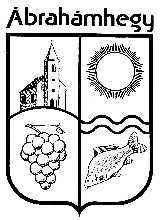 POLGÁRMESTERÉTŐL8256 Ábrahámhegy, Badacsonyi út 13.    Telefon: +36 87 471 506Ügyiratszám:…/…-………/2019.Tárgy: Előterjesztő:Ábrahámhegy 0106/4 hrsz-ú ingatlan helyi közúttá történő átminősítése, vagyonhasznosításaVella Zsolt Ferenc polgármesterElőkészítő:Gyimesi MónikaMelléklet:térkép, nyilatkozatokMeghívott:---A döntés meghozatala egyszerű többséget igényel. A határozati javaslatot törvényességi szempontból megvizsgáltam: Wolf Viktória jegyzőA döntés meghozatala egyszerű többséget igényel. A határozati javaslatot törvényességi szempontból megvizsgáltam: Wolf Viktória jegyző